REQUERIMENTOAPROVEITAMENTO DE ESTÁGIO DOCÊNCIAEu, NOME COMPLETO, aluno(a), regularmente matriculado(a) no curso de MESTRADO DOUTORADO do Programa de Pós Graduação em Sociologia desta Universidade sob a matrícula de nº 00000000000, venho por meio deste requerer o aproveitamento do estágio à docência. Conforme dados e comprovantes em anexo:Disciplina: NOME DA DISCIPLINAInstituição: NOME DA UNIVERSIDADEPeríodo: 1900.1 CH: 99h Nestes termos, pede deferimento.João Pessoa, 11 de janeiro de 2022.______________________________RequerenteEste requerimento deve vir acompanhado dos seguintes documentos:*Declaração da Instituição em que ministrou a disciplina, constando nome da disciplina, período e carga horária;*TODOS OS DOCUMENTOS DEVEM SER ENVIADOS POR EMAIL (ppgs.ufpb@gmail.com) EM PDF ÚNICO;*Não será recebido se estiver ilegível ou faltando dados ou sem assinatura.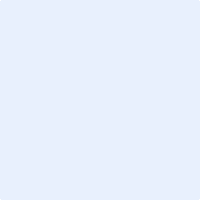 